 «Утверждаю»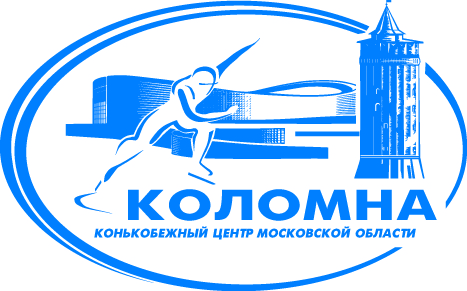 Генеральный директорМБУ «Конькобежный центр «Коломна»___________________ А.Н.  Печурица«       »_______________ 2014 г.Расписание занятий и подготовок льда с 03.02 по 09.02.2014 г.Начальник  отдела по спортивной работе													   Гмыра Г.Н.Заместитель директора по учебно-спортивной работе											   Сизов А.А.Директор СДЮСШОР «Комета»															   Ильин А.В.Главный технолог																	   Кривошеев В.И.Понедельник3 февраляПонедельник3 февраляВторник4 февраляВторник4 февраляСреда5 февраляЧетверг6 февраляЧетверг6 февраляПятница7 февраляПятница7 февраляСуббота8 февраляСуббота8 февраляВоскресенье9 февраляОтв.Отв.Ледовая арена, дорожка 400 м8.00 – 8.40Комета8.40 – 9.00 (Сх.№2)Подготовка льда 9.00 - 16.20Первенство России среди юниоровПодготовки льда по графику соревнований16.20 – 16.45(Сх.1А)Подготовка льда 17.00 – 17.45 УОР г.Бронницы17.00 – 18.45Комета, ветераны17.45 – 18.00(Сх.№3)Подготовка льда18.00 – 19.45Сб. команды городов18.45 – 19.00 (Сх.3)Подготовка льда*8.00 – 8.40Комета8.40 – 9.00 (Сх.№2)Подготовка льда 9.00 - 16.20Первенство России среди юниоровПодготовки льда по графику соревнований16.20 – 16.45(Сх.1А)Подготовка льда 17.00 – 17.45 УОР г.Бронницы17.00 – 18.45Комета, ветераны17.45 – 18.00(Сх.№3)Подготовка льда18.00 – 19.45Сб. команды городов18.45 – 19.00 (Сх.3)Подготовка льда*8.00 – 8.40Комета8.40 – 9.00 (Сх.№2)Подготовка льда 9.00 – 14.30Первенство России среди юниоровПодготовки льда по графику соревнований14.30 – 16.20Комета16.20 – 16.45(Сх.1А)Подготовка льда 17.00 – 17.45 УОР г.Бронницы17.00 – 18.45Комета, ветераны17.45 – 18.00(Сх.№3)Подготовка льда18.00 – 19.45Сб. команды городов18.45 – 19.00 (Сх.3)Подготовка льда*8.00 – 8.40Комета8.40 – 9.00 (Сх.№2)Подготовка льда 9.00 – 14.30Первенство России среди юниоровПодготовки льда по графику соревнований14.30 – 16.20Комета16.20 – 16.45(Сх.1А)Подготовка льда 17.00 – 17.45 УОР г.Бронницы17.00 – 18.45Комета, ветераны17.45 – 18.00(Сх.№3)Подготовка льда18.00 – 19.45Сб. команды городов18.45 – 19.00 (Сх.3)Подготовка льда*8.00 – 10.05Комета10.05 – 10.25 (Сх.№2)Подготовка льда 10.30 – 12.15ЦЗВС,УОР г.Бронницы11.15 – 11.30(Сх.№3)Подготовка льда12.15 – 12.35(Сх.2)Подготовка льда12.35 – 14.20Сб. команды городов13.15 – 13.30(Сх.№3)Подготовка льда14.40 – 16.20Комета16.20 – 16.45(Сх.1А)Подготовка льда 17.00 – 17.45 УОР г.Бронницы17.00 – 18.45Комета, Ветераны, сб. команды городов17.45 – 18.00(Сх.№3)Подготовка льда8.00 – 10.05Комета10.05 – 10.25 (Сх.№2)Подготовка льда 10.30 – 12.15ЦЗВС, сб. команды городов11.15 – 11.30(Сх.№3)Подготовка льда12.15 – 12.35(Сх.2)Подготовка льда12.35 – 14.20Сб. команды городов13.15 – 13.30(Сх.№3)Подготовка льда14.40 – 16.25Комета17.15 – 17.35(Сх.2)Подготовка льда 17.45 – 19.30Комета (фигурное катание)8.00 – 10.05Комета10.05 – 10.25 (Сх.№2)Подготовка льда 10.30 – 12.15ЦЗВС, сб. команды городов11.15 – 11.30(Сх.№3)Подготовка льда12.15 – 12.35(Сх.2)Подготовка льда12.35 – 14.20Сб. команды городов13.15 – 13.30(Сх.№3)Подготовка льда14.40 – 16.25Комета17.15 – 17.35(Сх.2)Подготовка льда 17.45 – 19.30Комета (фигурное катание)8.00 – 10.05Комета10.05 – 10.25 (Сх.№2)Подготовка льда 10.30 – 12.15ЦЗВС,УОР г.Бронницы11.15 – 11.30(Сх.№3)Подготовка льда12.15 – 12.35(Сх.2)Подготовка льда12.35 – 14.20Сб. команды городов13.15 – 13.30(Сх.№3)Подготовка льда14.40 – 16.15Комета16.15– 16.40(Сх.1А)Подготовка льда 17.00 – 17.45 УОР г.Бронницы17.00 – 18.45Комета, Ветераны, сб. команды городов17.45 – 18.00(Сх.№3)Подготовка льда8.00 – 10.05Комета10.05 – 10.25 (Сх.№2)Подготовка льда 10.30 – 12.15ЦЗВС,УОР г.Бронницы11.15 – 11.30(Сх.№3)Подготовка льда12.15 – 12.35(Сх.2)Подготовка льда12.35 – 14.20Сб. команды городов13.15 – 13.30(Сх.№3)Подготовка льда14.40 – 16.15Комета16.15– 16.40(Сх.1А)Подготовка льда 17.00 – 17.45 УОР г.Бронницы17.00 – 18.45Комета, Ветераны, сб. команды городов17.45 – 18.00(Сх.№3)Подготовка льда8.00 – 10.05Комета10.05 – 10.25 (Сх.№2)Подготовка льда 10.30 – 12.15ЦЗВС,УОР г.Бронницы11.15 – 11.30(Сх.№3)Подготовка льда12.15 – 12.35(Сх.2)Подготовка льда12.35 – 14.20Сб. команды городов13.15 – 13.30(Сх.№3)Подготовка льда14.40 – 16.20Комета16.25 – 16.45(Сх.2)Подготовка льда 17.00 – 17.45 УОР г.Бронницы17.00 – 18.45Комета, Ветераны, сб. команды городов17.45 – 18.00(Сх.№3)Подготовка льда18.40 – 18.55(Сх.3)Подготовка льда19.00 – 20.30Массовое катание8.00 – 10.05Комета10.05 – 10.25 (Сх.№2)Подготовка льда 10.30 – 12.15ЦЗВС,УОР г.Бронницы11.15 – 11.30(Сх.№3)Подготовка льда12.15 – 12.35(Сх.2)Подготовка льда12.35 – 14.20Сб. команды городов13.15 – 13.30(Сх.№3)Подготовка льда14.40 – 16.20Комета16.25 – 16.45(Сх.2)Подготовка льда 17.00 – 17.45 УОР г.Бронницы17.00 – 18.45Комета, Ветераны, сб. команды городов17.45 – 18.00(Сх.№3)Подготовка льда18.40 – 18.55(Сх.3)Подготовка льда19.00 – 20.30Массовое катание8.00 – 12.00Комета14.30 – 14.50 (Сх.2)Подготовка льда16.00 – 17.30Массовое катание18.05 – 18.25(Сх.2)Подготовка льда19.00 – 20.30Массовое катаниеАбрамов Филипп, Игнатьева ТаисияАбрамов Филипп, Игнатьева ТаисияПонедельник3 февраляПонедельник3 февраляВторник4 февраляВторник4 февраляСреда5 февраляЧетверг6 февраляЧетверг6 февраляПятница7 февраляПятница7 февраляСуббота8 февраляСуббота8 февраляВоскресенье9 февраляЛедовая арена, дорожка 300 м8.30 – 9.00Комета16.20 – 17.25Комета17.25 – 17.40Подготовка льда18.00 – 19.00СТК «Экстрим»19.00 – 20.20ДЮСШ «Метеор»8.30 – 9.00Комета16.20 – 17.25Комета17.25 – 17.40Подготовка льда18.00 – 19.00СТК «Экстрим»19.00 – 20.20ДЮСШ «Метеор»8.30 – 15.05Комета15.05 – 15.20Подготовка льда15.20 –  17.20Комета17.20 – 17.35Подготовка льда17.45 – 19.45Комета (фигурное катание) 8.30 – 15.05Комета15.05 – 15.20Подготовка льда15.20 –  17.20Комета17.20 – 17.35Подготовка льда17.45 – 19.45Комета (фигурное катание) 8.30 – 10.30Комета10.30 – 11.30Коломенский дом-интернат11.30 – 11.45Подготовка льда11.45 – 14.00Комета14.00 – 14.15Подготовка льда14.15 – 16.05Комета16.05 – 16.20Подготовка льда16.30 – 17.45Комета17.45 – 19.45Комета (фигурное катание)8.00 – 12.00Комета9.30 – 11.15СОШ №312.00 – 14.00«День здоровья»14.00 - 14.15Подготовка льда15.00 – 16.00Дом-интернат «Непецино»16.00 – 17.00Центр реабилитации инвалидов17.00 – 17.15Подготовка льда18.00 – 20.00МБУ ФОК инвалидов по слуху, кёрлинг19.30 – 20.20ДЮСШ «Метеор»8.00 – 12.00Комета9.30 – 11.15СОШ №312.00 – 14.00«День здоровья»14.00 - 14.15Подготовка льда15.00 – 16.00Дом-интернат «Непецино»16.00 – 17.00Центр реабилитации инвалидов17.00 – 17.15Подготовка льда18.00 – 20.00МБУ ФОК инвалидов по слуху, кёрлинг19.30 – 20.20ДЮСШ «Метеор»8.00 – 9.00Комета10.30 – 14.10СОШ №312.00 – 14.00«День здоровья»14.00 – 14.15Подготовка льда14.10 – 16.50Комета16.50 – 17.05Подготовка льда17.05 – 18.30Комета18.45 – 19.00Подготовка льда19.00 – 20.30Массовое катание8.00 – 9.00Комета10.30 – 14.10СОШ №312.00 – 14.00«День здоровья»14.00 – 14.15Подготовка льда14.10 – 16.50Комета16.50 – 17.05Подготовка льда17.05 – 18.30Комета18.45 – 19.00Подготовка льда19.00 – 20.30Массовое катание8.00 – 15.40Комета15.40 – 15.55Подготовка льда15.55 – 18.15Комета18.15 – 18.30Подготовка льда19.00 – 20.30Массовое катание8.00 – 15.40Комета15.40 – 15.55Подготовка льда15.55 – 18.15Комета18.15 – 18.30Подготовка льда19.00 – 20.30Массовое катание15.20 – 15.35Подготовка льда16.00 – 17.30Массовое катание18.25 – 18.40Подготовка льда19.00 – 20.30Массовое катание,Катание Творческой лабораторииАбрамов Филипп Абрамов Филипп Понедельник3 февраляВторник4 февраляВторник4 февраляСреда5 февраляСреда5 февраляЧетверг6 февраляПятница7 февраляПятница7 февраляСуббота8 февраляСуббота8 февраляВоскресенье9 февраляВоскресенье9 февраляВоскресенье9 февраляЛедовая арена, площадка шорт-трека8.00 – 9.45Комета9.45 – 10.05 (Сх.9)Подготовка льда10.05 – 11.15Комета (фигурное катание)11.15 – 12.00Комета12.50 – 13.10(Сх.9)Подготовка льда13.10 – 14.40Комета14.40 – 15.00(Сх.9)Подготовка льда15.00 – 17.50Комета 15.40 – 16.00(Сх.9)Подготовка льда16.50 – 17.05(Сх.10)Подготовка льда20.00 – 20.20(Сх.9)Подготовка льда20.20 – 21.50«Авангард» 8.00 – 9.25Комета9.25 – 9.45(Сх.9)Подготовка льда9.45 – 11.15УОР г.Бронницы10.30 – 10.45(Сх.10)Подготовка льда14.40 – 15.00 (Сх.9)Подготовка льда15.00 – 17.40Комета 15.40 – 16.00(Сх.9)Подготовка льда16.50 – 17.05(Сх.10)Подготовка льда17.40 – 18.00(Сх.9)Подготовка льда18.00 – 20.00УОР г.Бронницы,Комета18.50 – 19.05 (Сх.10)Подготовка льда20.00 – 20.20(Сх.9)Подготовка льда20.20 – 21.50Ветераны8.00 – 9.25Комета9.25 – 9.45(Сх.9)Подготовка льда9.45 – 11.15УОР г.Бронницы10.30 – 10.45(Сх.10)Подготовка льда14.40 – 15.00 (Сх.9)Подготовка льда15.00 – 17.40Комета 15.40 – 16.00(Сх.9)Подготовка льда16.50 – 17.05(Сх.10)Подготовка льда17.40 – 18.00(Сх.9)Подготовка льда18.00 – 20.00УОР г.Бронницы,Комета18.50 – 19.05 (Сх.10)Подготовка льда20.00 – 20.20(Сх.9)Подготовка льда20.20 – 21.50Ветераны8.00 – 9.25Комета 9.25 – 9.45(Сх.9)Подготовка льда9.45 – 11.15УОР г.Бронницы10.30 – 10.45(Сх.10)Подготовка льда11.15 – 12.50Комета12.50 – 13.10(Сх.9)Подготовка льда13.10 – 14.40Комета (фигурное катание)14.40 – 15.00(Сх.9)Подготовка льда15.00 – 17.40Комета 15.40 – 16.00(Сх.9)Подготовка льда16.50 – 17.05(Сх.10)Подготовка льда17.40 – 18.00(Сх.9)Подготовка льда18.00 – 19.00УОР г.Бронницы19.00 – 19.20(Сх.9)Подготовка льда19.20 – 20.00Комета (фигурное катание)20.00 – 20.20(Сх.9)Подготовка льда20.20 – 21.50Клуб «Ветеран»8.00 – 9.25Комета 9.25 – 9.45(Сх.9)Подготовка льда9.45 – 11.15УОР г.Бронницы10.30 – 10.45(Сх.10)Подготовка льда11.15 – 12.50Комета12.50 – 13.10(Сх.9)Подготовка льда13.10 – 14.40Комета (фигурное катание)14.40 – 15.00(Сх.9)Подготовка льда15.00 – 17.40Комета 15.40 – 16.00(Сх.9)Подготовка льда16.50 – 17.05(Сх.10)Подготовка льда17.40 – 18.00(Сх.9)Подготовка льда18.00 – 19.00УОР г.Бронницы19.00 – 19.20(Сх.9)Подготовка льда19.20 – 20.00Комета (фигурное катание)20.00 – 20.20(Сх.9)Подготовка льда20.20 – 21.50Клуб «Ветеран»8.00 – 9.40Комета 9.40 – 10.00(Сх.9)Подготовка льда10.00 – 11.15Комета (фигурное катание)11.15 – 12.00Комета12.50 – 13.10(Сх.9)Подготовка льда13.10 – 15.40Комета 15.40 – 16.00(Сх.9)Подготовка льда16.00 – 17.40Комета (фигурное катание)17.40 – 18.00 (Сх.9)Подготовка льда18.00 – 19.00УОР г.Бронницы19.00 – 19.20(Сх.9)Подготовка льда19.20 – 20.00Комета (фигурное катание)20.00 – 20.20(Сх.9)Подготовка льда20.20 – 21.50КЦК8.00 – 9.25Комета9.25 – 9.45 (Сх.9)Подготовка льда9.45 – 11.15УОР г.Бронницы10.30 – 10.45(Сх.10)Подготовка льда11.15 – 12.00Комета12.50 – 13.10(Сх.9)Подготовка льда13.10 – 14.40Комета (фигурное катание)14.40 – 15.00(Сх.9)Подготовка льда15.00 – 17.40Комета 15.40 – 16.00(Сх.9)Подготовка льда16.50 – 17.05(Сх.10)Подготовка льда17.40 – 18.00(Сх.9)Подготовка льда18.00 – 19.00УОР г.Бронницы19.00 – 19.20(Сх.9)Подготовка льда19.20 – 20.00Комета (фигурное катание)20.25 – 20.45(Сх.9)Подготовка льда20.45 – 22.15«Прогресс»22.15 – 22.35(Сх.9)Подготовка льда22.35 – 00.05«Авангард»8.00 – 9.25Комета9.25 – 9.45 (Сх.9)Подготовка льда9.45 – 11.15УОР г.Бронницы10.30 – 10.45(Сх.10)Подготовка льда11.15 – 12.00Комета12.50 – 13.10(Сх.9)Подготовка льда13.10 – 14.40Комета (фигурное катание)14.40 – 15.00(Сх.9)Подготовка льда15.00 – 17.40Комета 15.40 – 16.00(Сх.9)Подготовка льда16.50 – 17.05(Сх.10)Подготовка льда17.40 – 18.00(Сх.9)Подготовка льда18.00 – 19.00УОР г.Бронницы19.00 – 19.20(Сх.9)Подготовка льда19.20 – 20.00Комета (фигурное катание)20.25 – 20.45(Сх.9)Подготовка льда20.45 – 22.15«Прогресс»22.15 – 22.35(Сх.9)Подготовка льда22.35 – 00.05«Авангард»8.00 – 9.40Комета9.40 – 10.00 (Сх.9)Подготовка льда10.00 – 11.30УОР г.Бронницы10.45 – 11.00 (Сх.10)Подготовка льда11.30 – 11.50(Сх.9)Подготовка льда11.50 – 12.50Комета (фигурное катание)12.50 – 13.10 (Сх.9)Подготовка льда13.10 – 14.40Комета (фигурное катание)14.40 – 15.00(Сх.9)Подготовка льда15.00 – 17.20Комета16.00 – 16.20 (Сх.9)Подготовка льда17.20 – 17.40 (Сх.9)Подготовка льда17.40 – 18.40УОР г.Бронницы18.40 – 19.00 (Сх.9)Подготовка льда19.00 – 20.30Массовое катание20.30 – 20.50 (Сх.9)Подготовка льда20.50 – 22.20Ветераны22.20 – 22.40(Сх.9)Подготовка льда22.40 – 00.10Шеметово8.00 – 9.40Комета9.40 – 10.00 (Сх.9)Подготовка льда10.00 – 11.30УОР г.Бронницы10.45 – 11.00 (Сх.10)Подготовка льда11.30 – 11.50(Сх.9)Подготовка льда11.50 – 12.50Комета (фигурное катание)12.50 – 13.10 (Сх.9)Подготовка льда13.10 – 14.40Комета (фигурное катание)14.40 – 15.00(Сх.9)Подготовка льда15.00 – 17.20Комета16.00 – 16.20 (Сх.9)Подготовка льда17.20 – 17.40 (Сх.9)Подготовка льда17.40 – 18.40УОР г.Бронницы18.40 – 19.00 (Сх.9)Подготовка льда19.00 – 20.30Массовое катание20.30 – 20.50 (Сх.9)Подготовка льда20.50 – 22.20Ветераны22.20 – 22.40(Сх.9)Подготовка льда22.40 – 00.10Шеметово8.00 – 9.30Клуб «Ветеран»9.30 – 9.50(Сх.9)Подготовка льда10.00 – 11.35УОР г.Бронницы10.35 – 10.50 (Сх.10)Подготовка льда11.45 – 12.20Комета12.20 – 12.40 (Сх.9)Подготовка льда12.40 – 15.40Комета (фигурное катание)13.55 – 14.15 (Сх.9)Подготовка льда15.40 – 16.00 (Сх.9)Подготовка льда16.00 – 17.30Массовое катание18.40 – 19.00(Сх.9)Подготовка льда19.00 – 20.30Массовое катание,Катание Творческой лаборатории20.30 – 20.50 (Сх.9)Подготовка льда20.50 – 22.20ВНИКТИ8.00 – 9.30Клуб «Ветеран»9.30 – 9.50(Сх.9)Подготовка льда10.00 – 11.35УОР г.Бронницы10.35 – 10.50 (Сх.10)Подготовка льда11.45 – 12.20Комета12.20 – 12.40 (Сх.9)Подготовка льда12.40 – 15.40Комета (фигурное катание)13.55 – 14.15 (Сх.9)Подготовка льда15.40 – 16.00 (Сх.9)Подготовка льда16.00 – 17.30Массовое катание18.40 – 19.00(Сх.9)Подготовка льда19.00 – 20.30Массовое катание,Катание Творческой лаборатории20.30 – 20.50 (Сх.9)Подготовка льда20.50 – 22.20ВНИКТИ8.00 – 9.30Клуб «Ветеран»9.30 – 9.50(Сх.9)Подготовка льда10.00 – 11.35УОР г.Бронницы10.35 – 10.50 (Сх.10)Подготовка льда11.45 – 12.20Комета12.20 – 12.40 (Сх.9)Подготовка льда12.40 – 15.40Комета (фигурное катание)13.55 – 14.15 (Сх.9)Подготовка льда15.40 – 16.00 (Сх.9)Подготовка льда16.00 – 17.30Массовое катание18.40 – 19.00(Сх.9)Подготовка льда19.00 – 20.30Массовое катание,Катание Творческой лаборатории20.30 – 20.50 (Сх.9)Подготовка льда20.50 – 22.20ВНИКТИИльин Александр,    Рогова АннаПонедельник3 февраляВторник4 февраляВторник4 февраляСреда5 февраляСреда5 февраляЧетверг6 февраляПятница7 февраляПятница7 февраляСуббота8 февраляСуббота8 февраляВоскресенье9 февраляВоскресенье9 февраляВоскресенье9 февраляТренажёрный зал8.30 – 10.30Комета, ЦЗВС МО10.00 – 21.00Арендаторы13.30 – 15.00МУ МВД15.00 – 16.00СДЮСШОР по академической гребле15.30 – 17.00Комета, ЦЗВС МО16.00 – 17.00Ветераны17.00 – 18.00Группа «Ворк Аут»17.15 – 18.45КЦК18.00 – 19.00УОР г.Бронницы18.30 – 20.30Администрация20.00 – 21.00Коломенский кремль8.30 – 11.30Комета, ЦЗВС МО10.00 – 21.00Арендаторы10.00 – 11.00СТК «Экстрим»13.30 – 15.00МУ МВД15.00 – 16.00СДЮСШОР «Авангард»15.30 – 19.30Комета, ЦЗВС МО16.00 – 17.00Ветераны17.00 – 18.30СТК «Экстрим»17.15 – 18.45КЦК18.00 – 19.00УОР г.Бронницы18.30 – 20.00Администрация19.00 – 20.00«РусКо»8.30 – 11.30Комета, ЦЗВС МО10.00 – 21.00Арендаторы10.00 – 11.00СТК «Экстрим»13.30 – 15.00МУ МВД15.00 – 16.00СДЮСШОР «Авангард»15.30 – 19.30Комета, ЦЗВС МО16.00 – 17.00Ветераны17.00 – 18.30СТК «Экстрим»17.15 – 18.45КЦК18.00 – 19.00УОР г.Бронницы18.30 – 20.00Администрация19.00 – 20.00«РусКо»8.30 – 11.30Комета, ЦЗВС МО10.00 – 21.00Арендаторы13.30 – 15.00МУ МВД15.00 – 16.30СДЮСШОР по академической гребле 15.30 – 17.00Комета, ЦЗВС МОВетераны16.00-17.00СДЮСШОР «Авангард»17.15 – 18.45КЦК18.30 – 20.30Администрация18.30 – 20.00Сб. Коломныпо баскетболу,СДЮСШОР «Авангард»19.00 – 21.00ФК «Коломна»8.30 – 11.30Комета, ЦЗВС МО10.00 – 21.00Арендаторы13.30 – 15.00МУ МВД15.00 – 16.30СДЮСШОР по академической гребле 15.30 – 17.00Комета, ЦЗВС МОВетераны16.00-17.00СДЮСШОР «Авангард»17.15 – 18.45КЦК18.30 – 20.30Администрация18.30 – 20.00Сб. Коломныпо баскетболу,СДЮСШОР «Авангард»19.00 – 21.00ФК «Коломна»8.30 – 11.00Комета, ЦЗВС МО10.00 – 21.00Арендаторы12.00 – 14.00«День здоровья»13.30 – 15.00МУ МВД15.00 – 16.00СДЮСШОР «Авангард»16.00 – 16.45ДЮСШ по г/р борьбе17.00 – 18.00Группа «Ворк Аут»17.00 – 18.30СДЮСШОР «Авангард»,СДЮСШОР по л/а,Коломенская федерация футбола17.15 – 18.45КЦК18.00 – 20 00Администрация 19.00 – 20.00«РусКо» 8.30 – 11.30Комета, ЦЗВС МО10.00 – 21.00Арендаторы10.00 – 11.00СТК «Экстрим»12.00 – 14.00«День здоровья»13.30 – 15.00МУ МВД15.30 – 19.30Комета, ЦЗВС МОВетераны15.00 – 16.00КДЮСШ «Оптимист»17.00 – 19.00СТК «Экстрим»17.30 - 18.45СДЮСШОР по лёгкой атлетике17.15 – 18.45КЦК 18.00 – 20.00Администрация18.00 – 19.00УОР г.Бронницы20.00 – 21.00Коломенский кремль8.30 – 11.30Комета, ЦЗВС МО10.00 – 21.00Арендаторы10.00 – 11.00СТК «Экстрим»12.00 – 14.00«День здоровья»13.30 – 15.00МУ МВД15.30 – 19.30Комета, ЦЗВС МОВетераны15.00 – 16.00КДЮСШ «Оптимист»17.00 – 19.00СТК «Экстрим»17.30 - 18.45СДЮСШОР по лёгкой атлетике17.15 – 18.45КЦК 18.00 – 20.00Администрация18.00 – 19.00УОР г.Бронницы20.00 – 21.00Коломенский кремль9.00 – 12.00Комета, ЦЗВС МО10.00 - 20.00Арендаторы 11.00 – 13.00Администрация,ФК «Коломна»12.00 – 14.00Комитет по культуре г.Коломна13.00 – 14.00СДЮСШОР по  академической гребле15.30 – 19.30Комета 16.30 – 17.30ЦЗВС МО16.00 – 17.00Ветераны9.00 – 12.00Комета, ЦЗВС МО10.00 - 20.00Арендаторы 11.00 – 13.00Администрация,ФК «Коломна»12.00 – 14.00Комитет по культуре г.Коломна13.00 – 14.00СДЮСШОР по  академической гребле15.30 – 19.30Комета 16.30 – 17.30ЦЗВС МО16.00 – 17.00Ветераны8.30 – 11.30ЦЗВС МО10.00 – 20.00Арендаторы11.00 – 12.30СДЮСШОР «Авангард»11.00 – 13.00ФК «Коломна»12.00 – 14.00Комитет по культуре г.Коломна13.00 – 14.00МБУ ФОК инвалидов по слуху16.00 – 18.00Администрация16.00 –18.00Группа «Ворк Аут»8.30 – 11.30ЦЗВС МО10.00 – 20.00Арендаторы11.00 – 12.30СДЮСШОР «Авангард»11.00 – 13.00ФК «Коломна»12.00 – 14.00Комитет по культуре г.Коломна13.00 – 14.00МБУ ФОК инвалидов по слуху16.00 – 18.00Администрация16.00 –18.00Группа «Ворк Аут»8.30 – 11.30ЦЗВС МО10.00 – 20.00Арендаторы11.00 – 12.30СДЮСШОР «Авангард»11.00 – 13.00ФК «Коломна»12.00 – 14.00Комитет по культуре г.Коломна13.00 – 14.00МБУ ФОК инвалидов по слуху16.00 – 18.00Администрация16.00 –18.00Группа «Ворк Аут»Кошлов Игорь, Воронков ЕвгенийИгровой зал8.00 – 10.00Комета14.00 – 17.30Комета19.00 – 21.00МОЭСК (футбол)21.00 - 23.00Сбербанк (волейбол)8.00 – 10.00Комета10.00 – 12.00МУ МВД14.00 – 17.30Комета17.30 – 19.00«Мостотряд-125»(волейбол)19.00 – 21.00КБМ (футбол)21.00 - 22.30 Следственный отдел(футбол)8.00 – 10.00Комета10.00 – 12.00МУ МВД14.00 – 17.30Комета17.30 – 19.00«Мостотряд-125»(волейбол)19.00 – 21.00КБМ (футбол)21.00 - 22.30 Следственный отдел(футбол)8.00 – 9.00Комета9.00 – 11.00ФСБ14.00 – 17.30Комета18.00 – 19.00КЦК19.00 – 20.30ФК «Коломна»(футбол)8.00 – 9.00Комета9.00 – 11.00ФСБ14.00 – 17.30Комета18.00 – 19.00КЦК19.00 – 20.30ФК «Коломна»(футбол)8.30 – 10.00Комета10.00 – 12.00ВМО12.00 – 14.00«День здоровья»14.00 – 15.30Комета15.30 – 16.00ДЮСШ по г/р борьбе16.00 – 17.30Комета17.30 – 19.00«Мостотряд-125»(волейбол)19.00 – 21.00МОЭСК (футбол)21.00 - 23.00Сбербанк (футбол)9.00 – 20.00Отборочный тур Чемпионата и Первенства ЦФО по ушу9.00 – 20.00Отборочный тур Чемпионата и Первенства ЦФО по ушу9.00 – 20.00Отборочный тур Чемпионата и Первенства ЦФО по ушу9.00 – 20.00Отборочный тур Чемпионата и Первенства ЦФО по ушу8.00 – 12.00Комета12.00 – 14.00Первенство г.о.КоломнаМК Юрист – РоспрофмашПрогресс – Щеб.карьер14.00 – 15.30МБУ ФОК по слуху15.30 – 17.30Комета17.30 – 19.00МБУ ФОК по слуху15.30 – 17.30Администрация (футбол)18.00 – 21.00Первенство г.о.Коломна по мини-футболуКБМ1 - ПрогрессКБМ2 – КЦККоломна-Ока8.00 – 12.00Комета12.00 – 14.00Первенство г.о.КоломнаМК Юрист – РоспрофмашПрогресс – Щеб.карьер14.00 – 15.30МБУ ФОК по слуху15.30 – 17.30Комета17.30 – 19.00МБУ ФОК по слуху15.30 – 17.30Администрация (футбол)18.00 – 21.00Первенство г.о.Коломна по мини-футболуКБМ1 - ПрогрессКБМ2 – КЦККоломна-Ока8.00 – 12.00Комета12.00 – 14.00Первенство г.о.КоломнаМК Юрист – РоспрофмашПрогресс – Щеб.карьер14.00 – 15.30МБУ ФОК по слуху15.30 – 17.30Комета17.30 – 19.00МБУ ФОК по слуху15.30 – 17.30Администрация (футбол)18.00 – 21.00Первенство г.о.Коломна по мини-футболуКБМ1 - ПрогрессКБМ2 – КЦККоломна-ОкаИльин Александр, Полякова МаргаритаПонедельник3 февраляВторник4 февраляСреда5 февраляЧетверг6 февраляПятница7 февраляСуббота8 февраляВоскресенье9 февраляЮдин СергейЗалаэробики№212.00 – 15.15«Максимум»Юдин СергейЛегкоатлетическийманеж8.30 – 10.Комета8.30 – 16.00СОШ №314.30 – 19.00Комета15.30 – 19.30СДЮСШОР по лёгкой атлетике16.00 – 19.45Группа «Ворк Аут»19.00 – 20.00Коломенский кремль8.30 – 11.30Комета8.30 – 15.30СДЮСШОР по лёгкой атлетике8.30 – 16.00СОШ №314.30 – 19.00Комета15.30 – 19.30СДЮСШОР по лёгкой атлетике16.00 – 19.45Группа «Ворк Аут»8.30 – 11.30Комета8.30 – 16.00СОШ №317.00 – 19.00Комета14.00 – 19.15СДЮСШОР по лёгкой атлетике16.00 – 19.45Группа «Ворк Аут»8.30 – 11.30Комета8.30 – 16.00СОШ №316.00 – 19.45Группа «Ворк Аут»17.00 – 19.30СДЮСШОР по лёгкой атлетике8.30 – 11.30Комета8.30 – 16.00СОШ №314.30 – 19.00Комета16.00 – 19.15СДЮСШОР по лёгкой атлетике16.00 – 19.45Группа «Ворк Аут»19.00 – 20.00Коломенский кремль8.30 – 11.30Комета8.30 – 10.30СОШ №310.30 – 15.00Первенство г.Коломны по лёгкой атлетике15.00 – 19.45СДЮСШОР по лёгкой атлетике16.00 – 19.45Группа «Ворк Аут»18.00 – 19.00Комета10.00 – 18.15 СДЮСШОР по легкой атлетике 16.00 – 19.45Группа «Ворк Аут»Рогова Анна,Игнатьева ТаисияБассейн8.15 – 10.15ДЮСШ «Юниор»14.30 – 15.15Шахматный клуб15.30 – 16.15КДЮСШ «Оптимист»16.15 – 17.00ЦЗВС,СДЮСШОР по г/р борьбе19.00 – 19.30Федерация МО КС ШТ9.00 – 9.45СДЮСШОР по ИВС,КДЮСШ «Оптимист»15.30 – 16.15Комета, ДЮСШ «Виктория»16.15 – 17.00СДЮСШОР по а/г, СДЮСШОР «Авангард»9.00 – 9.30ЦЗВС, СДЮСШОР по л/а15.30 – 16.15СДЮСШОР «Авангард», СДЮСШОР по л/а16.15 – 17.00СДЮСШОР по л/а,СДЮСШОР по а/г8.15 – 10.15ДЮСШ «Юниор»13.00 – 13.45«День здоровья»14.30 – 15.15Комета, Колычёвская школа-интернат15.30 – 16.15Комета16.15 – 17.00СДЮСШОР по л/а,СДЮСШОР «Авангард»17.00 – 19.00УОР г.Бронницы8.15 – 10.15ДЮСШ «Юниор»9.45 – 10.15Комета13.00 – 13.45«День здоровья»15.30 – 16.15Шахматный клуб,ВПК «Пересвет»16.15 – 17.00СДЮСШОР по а/г,КДЮСШ «Оптимист»12.00 – 14.00ФК «Коломна»17.00 – 17.45Центр реабилитации инвалидов12.00 – 14.00ФК «Коломна»15.15 – 15.45МБУ ФОК инвалидов по слуху17.00 – 17.45Администрация, КЦК12.00 – 14.00ФК «Коломна»15.15 – 15.45МБУ ФОК инвалидов по слуху17.00 – 17.45Администрация, КЦКСауна12.00 – 14.00Федерация МО КС ШТ15.00 – 16.30КометаТир метательного оружия9.00 – 11.0018.00 – 20.0018.30 – 21.009.00 – 11.0018.30 – 21.0018.00 – 20.00Тир пневмооружия18.00 – 20.0018.00 – 20.0018.00 – 20.00Залаэробики №114.00 – 20.00Комета8.00 – 20.00Комета16.30 – 18.00Комета (фигурное катание)18.00 – 19.30Комета (фигурное катание)12.20 – 15.30Комета (фигурное катание)12.20 – 15.30Комета (фигурное катание)Помещение XII.II.17 (настольный теннис)Понедельник3 февраляВторник4 февраляСреда5 февраляЧетверг6 февраляПятница7 февраляСуббота8 февраляВоскресенье9 февраляВоскресенье9 февраляПомещение XII.II.17 (настольный теннис)10.00 – 11.00Комета15.00 – 17.00Комета18.20 – 20.00КЦК15.00 – 17.00Комета17.00 – 19.00Ветераны10.00 – 11.00Комета15.00 – 17.00Комета17.00 – 19.00Ветераны10.00 – 11.00Комета15.00 – 17.00Комета16.00 – 18.00Ветераны